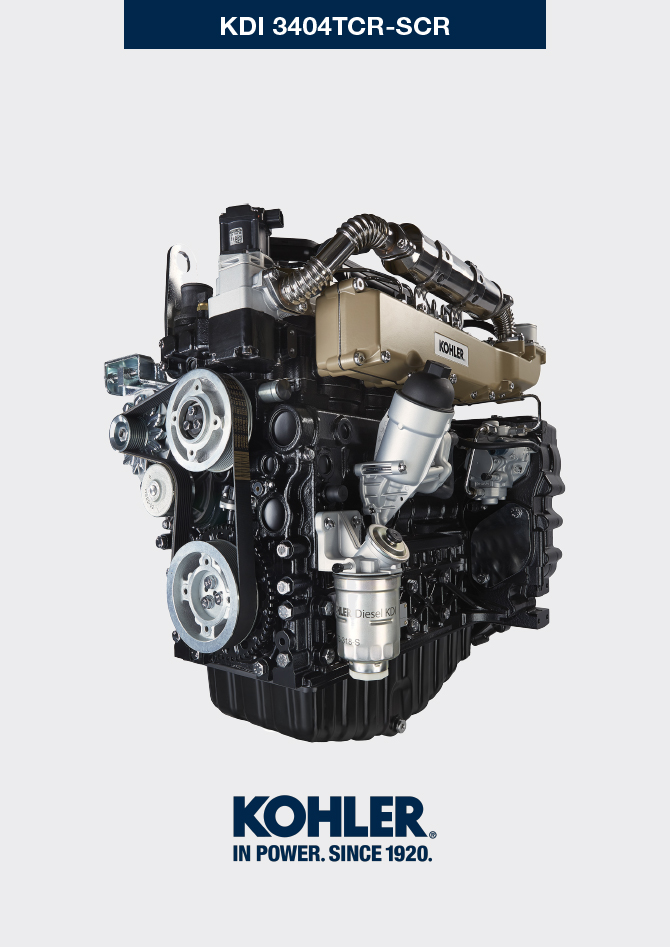 Informazioni sulle revisioniRaccomandazioni per le revisioni e messe a puntoLe informazioni sono strutturate in sequenza, secondo esigenze operative e i metodi di intervento sono stati selezionati, testati ed approvati dai tecnici del Costruttore.In questo capitolo sono descritte tutte le modalità di controllo, revisione e messa a punto di gruppi e/o di singoli componenti.
NOTA: Per rintracciare facilmente gli argomenti specifici di interesse, consultare l'indice analitico o l'indice dei capitoli.Prima di qualsiasi intervento, l'operatore deve predisporre tutte le attrezzature e gli utensili per effettuare le operazioni in modo corretto e sicuro.Per evitare interventi che potrebbero risultare errati e causare danni al motore, gli operatori devono adottare gli accorgimenti specifici indicati.Prima di eseguire qualsiasi operazione di controllo, pulire accuratamente i gruppi e/o i componenti ed eliminare eventuali incrostazioni.Non lavare i componenti con vapore o acqua calda, ma utilizzare solo prodotti adeguati.Non usare prodotti infiammabili (benzina, gasolio,ecc.) per sgrassare o lavare i componenti, ma utilizzare solo prodotti adeguati.Asciugare accuratamente con un getto d'aria o appositi panni tutte le superfici lavate e i componenti prima di rimontarli.Ricoprire tutte le superfici di tutti componenti smontati con uno strato di lubrificante per proteggerle dall'ossidazione.Verificare l'integrità e lo stato di usura su tutti i componenti sottoposti a smontaggio, per assicurare il buon funzionamento del motore.Alcuni componenti, quando indicato, devono essere sostituiti in coppia o insieme ad altri (es. semi-cuscinetti di banco/biella, pistone completo di segmenti e spinotto, ecc.).Alcune operazioni di rettifica, quando indicato, devono essere esguiti in serie (es. rettifica cilindri, perni di manovella, perni di banco, ecc.).BasamentoPunterie e sedi punterieAlbero a gomitiGruppo biella-pistoneTesta motoreControllo dispositivo equilibratoreControllo pompa olio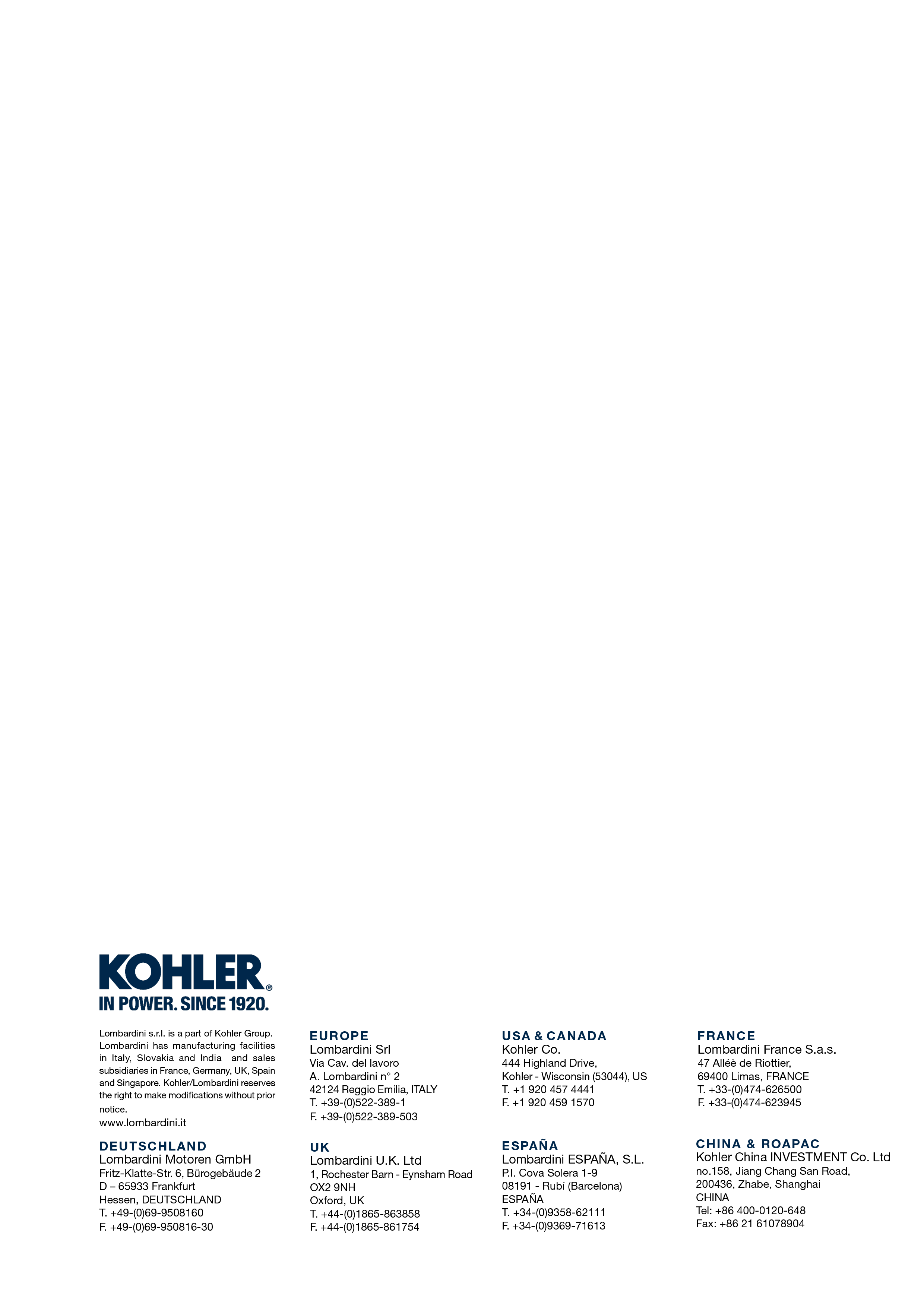 Informazioni sulle revisioniManuale officina KDI-TCP 3404E5 (Rev. 01.1)8.2.1 Controllo Condotti olio   Importante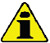 Sostituire e montare il tappo conico A3 nel foro B, B1 (coppia di serraggio a 30 Nm ) dopo aver effettuato l'operazione di pulizia.Utilizzare uno scovolino nei punti di accesso A, B, B1, C, D per pulire i condotti olio del basamento G .Utilizzare aria compressa per eliminare eventuali residui.Svitare le viti A1 rimuovere la piastra A2 con relativa guarnizione.
Fig 8.1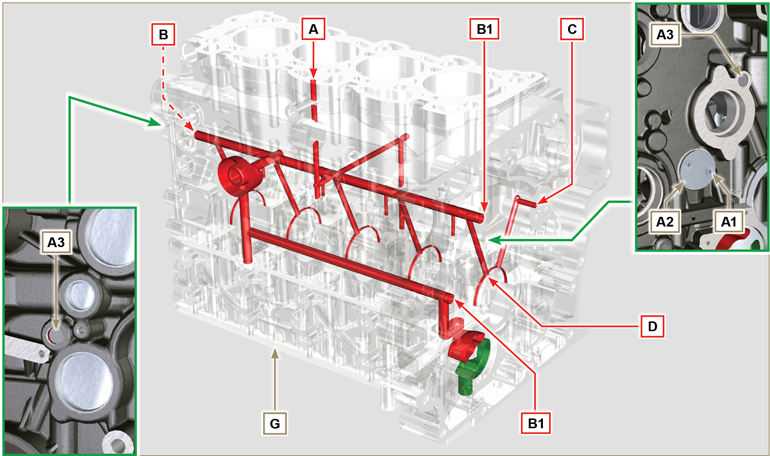 8.2.2 Controllo Cilindri
Posizionare il basamento G su un piano di lavoro.Misurare, con un comparatore, il diametro in corrispondenza dei punti J-M-N (Fig. 8.2) longitudinalmente e trasversalmente rispetto all'asse H dell'albero a gomito.
Se l'ovalizzazione o l'usura rilevata in un singolo punto di J-M-N , è superiore a +0,05 mm rispetto al valore della Tab. 8.1 , è necessario sostituire il basamento G .     Importante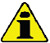 La rettifica dei cilindri è vietata.La Tab. 8.1 riporta i valori dimensionali solo per i componenti nuovi.
Tab 8.1 Valori di rettifica
Fig 8.2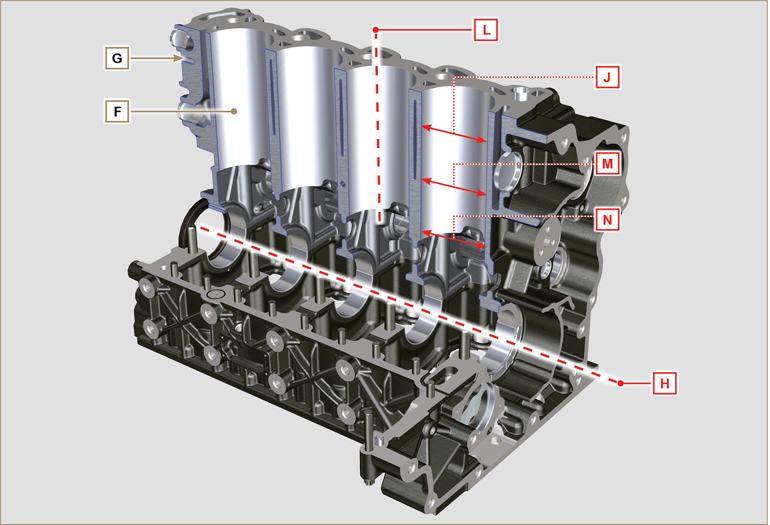 8.2.3 Controllo piano testaVerificare con un comparatore la planarità del piano A1 .Il valore di irregolarità MAX del piano A1 consentito è di:0,10 mm su tutta l'area;0,03 mm su un area di 100x100 mm. La rettifica del piano A1 non è consentita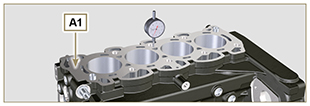 Fig 8.38.2.4 Controllo alloggi albero a camme
Utilizzare un comparatore da interni per rilevare i diametri degli alloggiamenti W - K - Y - Z .
Con un micrometro misurare i diametri dei perni W1 - K1 - Y1 - Z1 (Fig. 8.4) .
In base ai valori rilevati calcolare il gioco tra alloggiamento e perno che deve rispettare i valori della Tab. 8.2 .

Il valore di usura MAX consentita è di 0.120 mm .     Importante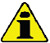 La Tab. 8.2 riporta i valori dimensionali solo per i componenti nuovi.Tab 8.2 Dimensioni alloggi e perni albero a camme.
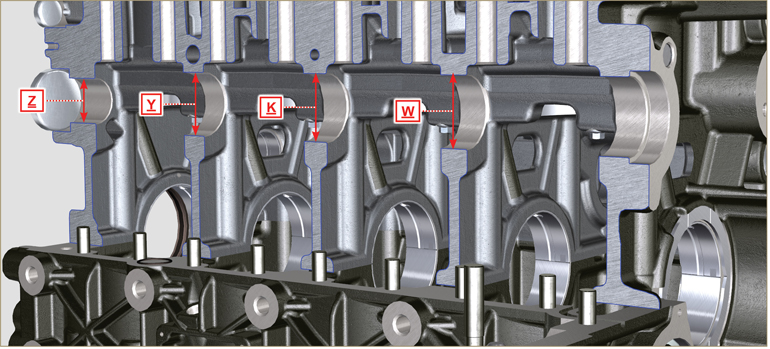 Fig 8.4Fig 8.48.2.5 Controllo albero a camme
Con un micrometro misurare le dimensioni massime delle camme di aspirazione R e scarico S ( Tab. 8.3 ).
Il valore di usura MAX consentita è di 0.1 mm .
   Importante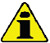 La Tab. 8.3 riporta i valori dimensionali solo per i componenti nuovi.Tab 8.3 Dimensioni camme.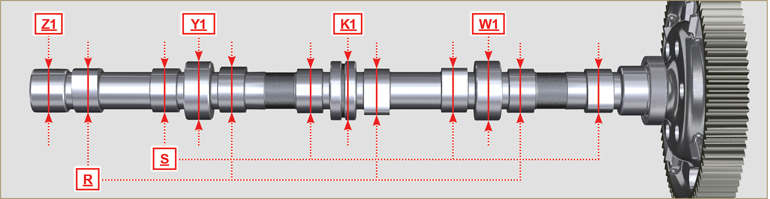 Fig 8.5Fig 8.58.3.1 Controllo punterie
Utilizzare un piano di riscontro e un comparatore come in Fig. 8.5 .
Verificare la perpendicolarità del piano C ruotando la punteria D nel senso della freccia.
Il valore di usura MAX consentita è di 0.02 mm.
Con un calibro verificare la lunghezza della quota A e B (Tab. 8.4) . Il valore di usura MAX consentita è di 0.08 mm.
Fig 8.5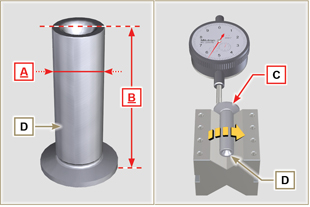 8.3.2 Controllo sedi punterie
Rilevare i diametri delle sedi punterie X .
In base al valore della quota A rilevata ( Par. 8.3.1 ) calcolare il valore di gioco ( Tab. 8.4 ). Se i valori di gioco non sono rispettati, procedere alla sostituzione del componente usurato.     Importante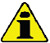 La Tab. 8.4 riporta i valori dimensionali solo per i componenti nuovi.Tab. 8.4 Dimensioni punterie e sedi punterie.
Fig 8.6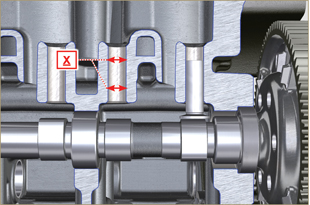 8.4.1 Controllo dimensionale e revisione
Lavare accuratamente l'albero a gomiti con un apposito detergente.
Inserire uno scovolino in tutti i condotti di lubrificazione B e soffiare aria compressa e liberarli completamente da eventuali residui di sporcizia.
Controllare lo stato di usura e l'integrità delle superfici dei perni di banco C e di biella D .

Eseguire le operazioni descritte al Par. 9.3.1 e Par. 9.3.5 - esclusi i punti 2, 4, 9 e 10 .Eseguire il serraggio delle viti J ( Fig. 9.9 ) e K ( Fig. 9.10 )  rispettando i cicli, il serraggio e le successive rotazioni.
Ciclo 1 - Viti J - Torx M14x1,5 - Serraggio 60 Nm. ( Fig. 9.9 );
Ciclo 2 - Viti K - Torx M10x1.25 - Serraggio 30 Nm. ( Fig. 9.10 ).

Misurare con un micrometro i perni di biella A1 e con un comparatore il diametro interno dei semi-cuscinetti di biella A2 .
Misurare con un micrometro i perni di banco B1 , e con un comparatore il diametro interno dei semi-cuscinetti di banco B2 .
Se i valori di quota descritti in Tab. 8.5 non corrispondono, procedere alla rettifica di tutti i perni A1 e B1 .

Fig 8.7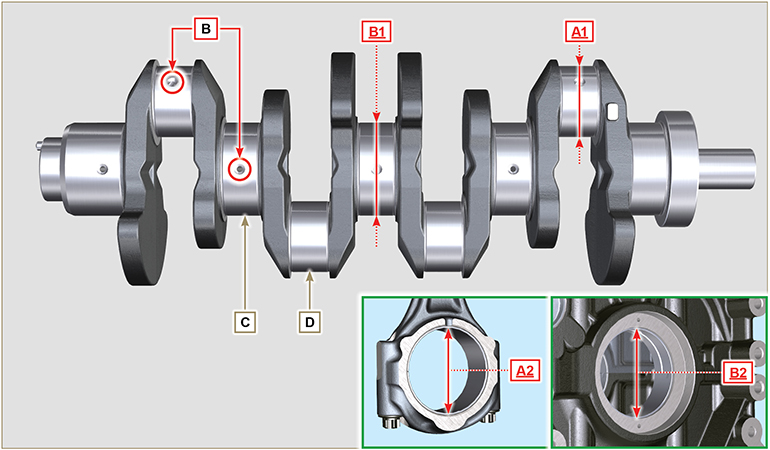 8.4.1 Controllo dimensionale e revisione
Lavare accuratamente l'albero a gomiti con un apposito detergente.
Inserire uno scovolino in tutti i condotti di lubrificazione B e soffiare aria compressa e liberarli completamente da eventuali residui di sporcizia.
Controllare lo stato di usura e l'integrità delle superfici dei perni di banco C e di biella D .

Eseguire le operazioni descritte al Par. 9.3.1 e Par. 9.3.5 - esclusi i punti 2, 4, 9 e 10 .Eseguire il serraggio delle viti J ( Fig. 9.9 ) e K ( Fig. 9.10 )  rispettando i cicli, il serraggio e le successive rotazioni.
Ciclo 1 - Viti J - Torx M14x1,5 - Serraggio 60 Nm. ( Fig. 9.9 );
Ciclo 2 - Viti K - Torx M10x1.25 - Serraggio 30 Nm. ( Fig. 9.10 ).

Misurare con un micrometro i perni di biella A1 e con un comparatore il diametro interno dei semi-cuscinetti di biella A2 .
Misurare con un micrometro i perni di banco B1 , e con un comparatore il diametro interno dei semi-cuscinetti di banco B2 .
Se i valori di quota descritti in Tab. 8.5 non corrispondono, procedere alla rettifica di tutti i perni A1 e B1 .

Fig 8.7   Importante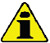 I semi-cuscinetti di banco e di biella devono essere tassativamente sostituiti ad ogni montaggio per evitare il grippaggio, in quanto sono costruiti in materiale speciale senza l'aggiunta di piombo.Il valore di usura MAX per A1 e A2 consentita è di 0.120 mm.Il valore di usura MAX per B1 e B2 consentita è di 0.150 mm.Per la rettifica dell'albero a gomiti sono previste le minorazioni dei diametri dei semi cuscinetti di banco e di biella di 0,25 mm e di 0,50 mm, per la rettifica dei perni A1 e B1 , rilevare le quote dei diametri A2 e B2 tramite il montaggio dei semicuscinetti minorati, definire il diametro di rettifica dei perni A1 e B1 rispettando i valori di gioco indicati in Tab. 8.5 .La Tab. 8.5 riporta i valori dimensionali solo per i componenti nuovi.Tab 8.5 Diametri perni di biella e perni di banco
8.4.2 Verifica gioco assiale dell'albero a gomitiEseguire le operazioni descritte al Par. 9.3.1 , Par. 9.3.4 e Par. 9.3.5 - esclusi i punti 2, 3, 5 , e 10 .Eseguire il serraggio delle vite J ( Fig. 9.9 ) rispettando i cicli, il serraggio e le successive rotazioni. 
Ciclo 3 - Viti J - Torx M14x1,5 - Serraggio 45° ( Fig. 9.9 )
Ciclo 4 - Viti J - Torx M14x1,5 - Serraggio 45° ( Fig. 9.9 ) .
Con un comparatore, misurare lo spostamento assiale dell'albero a gomito E .
Lo spostamento assiale deve essere MIN 0.18 mm e MAX 0.38 mm.
Se i valori rilevati non corrispondono, procedere alla sostituzione degli anelli di spallamento D .
Fig 8.8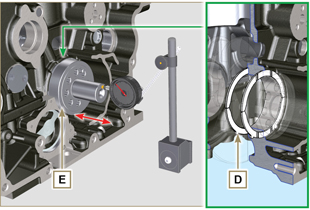    Importante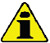 
In caso di sostituzione, le bielle e pistoni devono essere sostituiti sempre per tutti i cilindri.   Importante
In caso di sostituzione, le bielle e pistoni devono essere sostituiti sempre per tutti i cilindri.8.5.1 Controllo dimensionale biella   Importante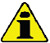 Prima di effettuare il montaggio dei gruppi biella e pistoni ( Par. 9.3.7 e 9.3.8 ), verificare che la differenza di peso tra i gruppi completi biella e pistone non sia superiore a 15 gr , per evitare sbilanciamenti anomali durante la rotazione dell'albero a gomito e conseguenti danni. Eseguire sempre dei riferimenti sulle bielle, sui rispettivi cappelli di biella Q , sui pistoni e sugli spinotti, per evitare che i componenti vengano inavvertitamente scambiati tra di loro in fase di montaggio e provocare il mal funzionamento del motore.I semi-cuscinetti di biella S devono essere ad ogni montaggio.
Controllare che le superfici di contatto siano perfettamente integre e pulite.

Montare il cappello di biella Q sulla biella con i semi-cuscinetti S e serrare le viti P (coppia di serraggio a 28 Nm ).
Rilevare con un comparatore i diametri B e D .
Il valore di usura MAX per B e D consentita è di 0.06 mm.

Tab 8.6
     Importante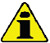 La Tab. 8.6 riporta i valori dimensionali solo per i componenti nuovi.Controllare che i semi-cuscinetti della biella e di banco siano accoppiati correttamente.Consultare l'avvertenza del Par. 8.4.1 per la quota D minorata.Se il valore di gioco tra B e C non è rispettato, è necessario sostituire la bronzina R (Fig. 8.10) .
Rilevare le quote A, C, D, E e F e confrontarle con quelle descritte in Tab. 8.6 .
Se i valori rilevati non rispettano quelli descritti nella Tab. 8.6 , procedere alla sostituzione della biella T . 
Fig 8.9


Fig 8.10


Fig 8.11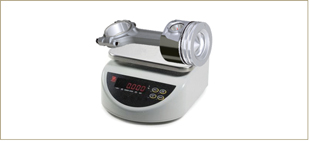 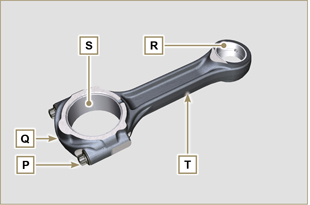 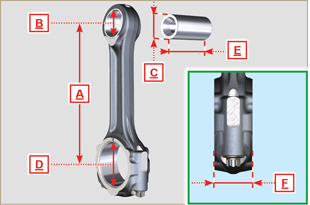 8.5.2 Controllo parallelismo assi spinotto-perno

Lubrificare lo spinotto A e la bronzina R (Fig. 8.10) .
Inserire lo spinotto nella bronzina R . Controllare con un comparatore il parallelismo tra gli assi della testa di biella e del piede di biella.

L'errore di parallelismo (quota V ) rilevato alle estremità dello spinotto, deve essere MIN 0,015 e MAX 0,030 mm.
Se i valori di parallelismo non corrispondono a quelli indicati, sostituire la biella T .

8.5.3 Controllo segmenti pistone

Inserire il segmento U nel cilindro, rilevare la quota H (distanza tra le punte del segmento U ). Ripetere l'operazione per tutti i segmenti di tenuta.

Se la quota rilevata H non corrisponde ai valori indicati nella tabella ( Tab. 8.7 ), sostituire i segmenti di tenuta U .   Importante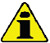 I segmenti di tenuta non possono essere sostituiti singolarmente.
NOTA: vedere la Fig. 8.17 per individuare i segmenti. Tab. 8.7

Fig 8.12


Fig 8.13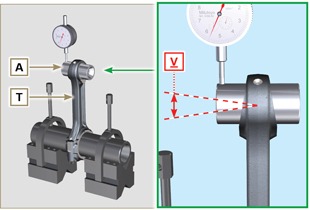 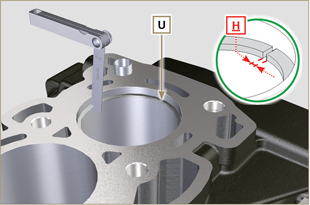 8.5.4 Controllo dimensionale pistone
Pulire accuratamente il pistone.

Rilevare il diametro del pistone a 12 mm (quota L ) dalla base del mantello in corrispondenza delle finestre sulla grafitatura M .
Consultare la Tab. 8.8 per stabilire il valore di gioco dei pistoni con diametro maggiorato.
In corrispondenza del punto W , è indicato: 3 cifre per il pistone STD;
+0.5 per il pistone con diametro maggiorato di 0.5 mm;

+1 per il pistone con diametro maggiorato di 1 mm;

Se il gioco fra cilindro e pistone è superiore a 0.074 mm, è neccessario sostituire il pistone e i segmenti di tenuta.
   Importante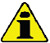 La Tab. 8.8 riporta i valori dimensionali solo per i componenti nuovi.Tab. 8.8

Fig 8.14


Fig 8.15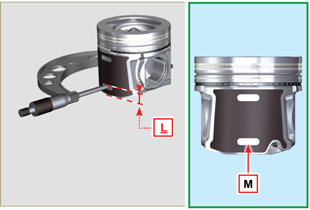 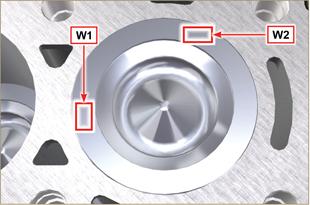      Importante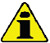 Rilevare, con uno spessimetro, il gioco del segmento di tenuta nella rispettiva sede (quote L1, L2 e L3 ).Se il gioco non corrisponde ai valori indicati nella Tab. 8.9 , sostituire i segmenti di tenuta e il pistone.Tab 8.9

Fig 8.16 / 8.17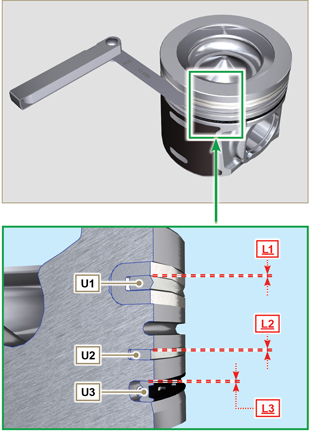 8.6.1 Controllo planarità

Posizionare la testa su un piano di riscontro, e verificare con un comparatore la planarità del piano C .

Il valore di irregolarità MAX del piano C consentito è di 0,10 mm.
Se il valore non è rispettato, è necessario effettuare l'operazione di rettifica del piano C .
L'asportazione di materiale MAX consentita è di 0.20 mm.   Importante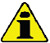 La rettifica deve essere eseguita con i canotti A degli elettroiniettori montati.La rettifica è vietata su tutti i motori provvisti di targhetta EPA (vedere Par. 1.3 ).
Fig 8.18 - Fig 8.19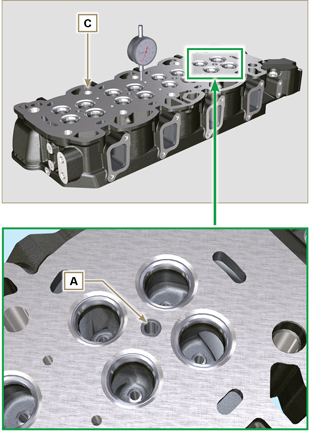 8.6.2 Controllo sedi valvolePulire accuratamente le valvole e le rispettive sedi.
Rilevare rientranza B di ogni valvola rispetto al piano della testa C che deve essere MIN 0.50 mm e MAX 0.53 mm.
Il valore di rientranza B MAX consentita sui componenti usurati è di 0.90 mm.

Se il valore rilevato non corrisponde ai valori indicati, sostituire il componente usurato.
   Importante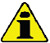 Le sedi devono essere lavorate dopo il piantaggio per raggiungere la quota B , rivolgersi ad un officina di rettifica per tali operazioni.8.6.3 Molle valvole
Con un calibro misurare la lunghezza libera Z .

Con un dinamometro, sottoporre la molla a due diverse forze e verificare che la lunghezza della molla, corrisponda ai valori indicati in Tab. 8.10 .

Tab 8.10

Fig 8.20


Fig 8.21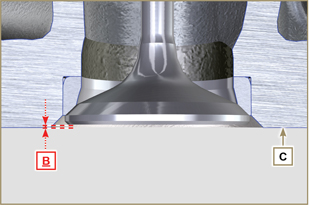 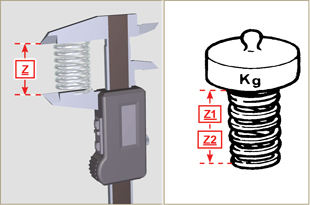 8.6.4 Controllo guide valvole
Rilevare i diametri D ed E degli steli e le guide valvole ( Tab. 8.11 ). Se i diametri non corrispondono ai valori indicati, sostituire le valvole o le guide.
Il valore di usura MAX per D e E consentita è di 0.10 mm.

Rispettare la quota G dal piano F al montaggio delle guide H (Tab. 8.11) .
     Importante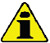 Effettuare le misurazioni in più punti per individuare ovalizzazioni e/o usure concentrate.La Tab. 8.11 riporta i valori dimensionali solo per i componenti nuovi.Tab 8.11 Dimensioni stelo - guida valvole

Fig 8.22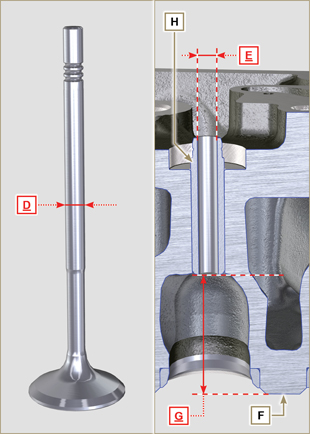 8.6.5 Sostituzione guide valvoleLe guide di aspirazione e scarico sono entrambe di ghisa grigia a matrice perlitica fosforosa e dimensionalmente sono uguali.
Le guide sono montate ad interferenza, è possibile il montaggio raffreddando le guide con l'ausilio di azoto liquido.

Prima di eseguire il montaggio di nuove guide, rilevare la quota L ed M , calcolare il valore di interferenza che deve rispettare i valori della Tab. 8.12 .

Rispettare la quota G dal piano F al montaggio delle guide H (Tab. 8.11 - Fig. 8.22) .
   Importante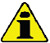 Le guide devono essere lavorate per la quota E (Tab. 8.11 - Fig. 8.22) dopo il piantaggio, rivolgersi ad un officina di rettifica per tali operazioni.Tab 8.12 Dimensioni guida valvole - sede guida

Fig 8.23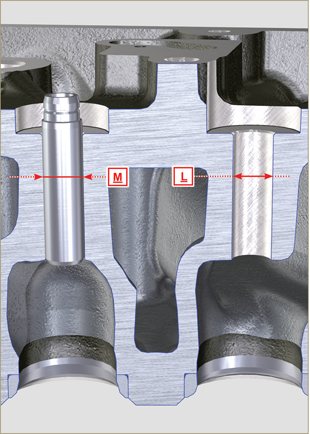 8.6.6 Controllo bilancieri
Rilevare la quota W1 in corrispondenza dei fori M posti sul perno bilancieri L (vista da B in Fig. 8.25 ).
Rilevare la quota W2 (Fig. 8.26).
In base ai valori rilevati calcolare il gioco tra W1 e W2 che devono rispettare i valori della Tab. 8.13.
Verificare che tutti i condotti olio N e M siano privi di impurità o ostruzioni.Tab 8.13 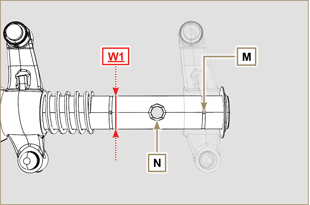 Fig. 8.25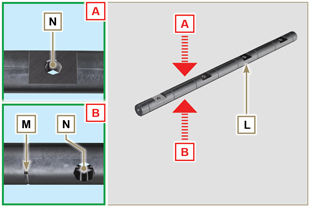 Fig 8.24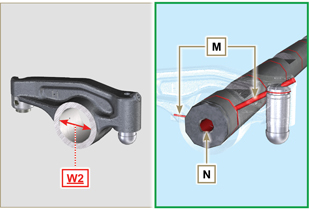 Fig 8.268.7.1 Controllo dimensionale e visivoCon un micrometro misurare i diametri dei perni A1 - B1 - C1.Utilizzare un comparatore da interni per rilevare i diametri degli alloggiamenti D1 - E1 - F1 .In base ai valori rilevati calcolare il gioco tra alloggiamento e perno che deve rispettare i valori della Tab. 8.14.Il valore di usura MAX consentita è di 0.03 mm.   Importante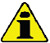 La Tab. 8.14 riporta i valori dimensionali solo per i componenti nuovi.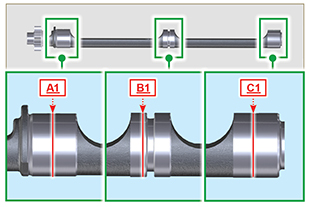 Fig. 8.27Tab. 8.14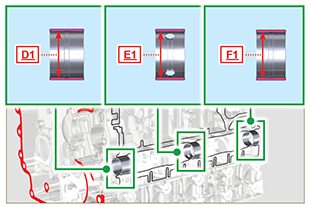 Fig. 8.288.7.2 Sostituzione bronzineLe bronzine devono essere barenate dopo il montaggio, riferirsi alle quote D1, E1, F1 della Tab. 8.14.Fare riferimento al piano p per le quote di montaggio g1, g2, g3 della Tab. 8.15.   Importante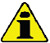 La bronzina G2 deve essere orientata per i fori di passaggio olio del circuito di lubrificazione motore.Tab. 8.15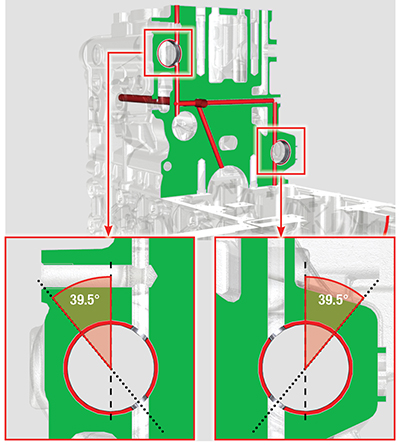 Fig. 8.30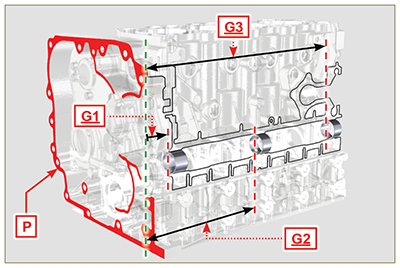 Fig. 8.29Fig. 8.308.7.1 Controllo dimensionale e visivo
Rilevare il valore di gioco B tra i denti dei rotori, il valore di usura MAX consentita è di 0.28 mm.   Importante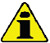 Sostituire la pompa olio A , se il risultato dei controlli effettuati, non soddisfa le condizioni descritte.
Fig 8.27 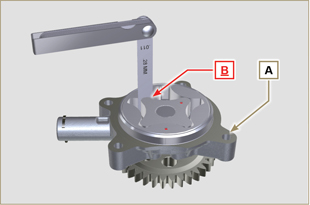 8.7.2 Controllo valvola pressione olio
Rilevare la lunghezza libera F della molla D che deve essere di 47.5 mm .
Se il valore rilevato non corrisponde al valore indicato, sostituire la molla D .Tab 8.16

Fig 8.28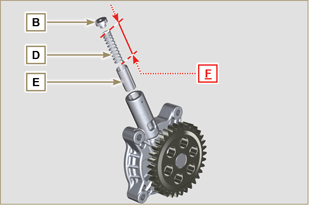 